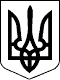 ДЕПУТАТ СУМСЬКОЇ МІСЬКОЇ РАДИ VІII СКЛИКАННЯ Жиленко Юрій МиколайовичЗвіт про виконання депутатських повноваженьдепутата Сумської міської ради VIII скликанняза 2022 р.2022 рік виявився складним для всіх нас та вніс свої зміни в роботу не лише депутатів, але й усіх мешканців громади. Повітряні тривоги, відключення електроенергії , тривожні новини …, ворог зробив все, щоб нас зламати. Але ми тримаємось і продовжуємо працювати у найважчі дні для нашої громади. Я, як і раніше працюю над виконанням своїх депутатських обов’язків взяв участь у роботі 13 пленарних засідань (із 22).Як заступник голови постійної комісії з питань законності, взаємодії з правоохоронними органами, запобігання та протидії корупції, місцевого самоврядування, регламенту, депутатської діяльності та етики, з питань майна комунальної власності та приватизації відвідав 3 засідання із 7. Протягом звітного періоду до мене, як до депутата звернулось 9 громадян, отримано 40 усних звернень від виборців, у зверненнях порушувались питання, соціального захисту, житлової політики, щодо надання допомоги бездомним тваринам, які також потребують нашої допомоги у такий нелегкий час. У зв’язку з воєнним станом прийом громадян у приміщенні за адресою: м. Суми., вул.. Холодноярської бригади (СКД) буд. 22 не проводився, проте кожен громадянин мав змогу звернутися до мене із проблемних питань за допомогою електронної пошти, або за допомогою телефонного дзвінка. Вся контактна інформація була вказана на інформаційному листу по вище вказаній адресі.Підбиваючи підсумки звітного періоду, хочу зазначити, що кожен з нас має робити все для наближення Перемоги. Тому маємо працювати єдиним фронтом, підтримувати людей та військовослужбовців, дякувати ЗСУ за змогу працювати, вірити, що 2023 рук буде переможним на всіх фронтах.Вистоїмо. Переможемо. Слава Україні. Депутат Сумської міської ради		                       	 Юрій ЖИЛЕНКО